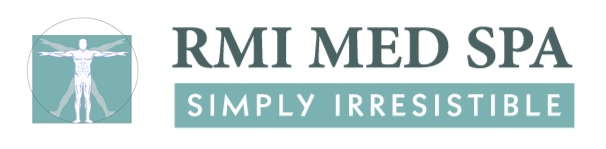 Microdermabrasion and Dermaplaning Pre Treatment InstructionsAvoid the following for five (5) days prior to Microdermabrasion:Botox injectionsFiller injectionsRetin-A, Renova, and all products containing hydroxy or glycolic acid productsMicrodermabrasion may cause a flare-up of the Herpes Simplex virus in patients prone to cold sores.  You should see my physician regarding a preventative anti-viral prescription if you are prone to Herpetic outbreaks (cold sores/fever blisters.)Microdermabrasion is not recommended if you are currently taking or have taken Accutane in the past 12 months.If you have any of the following conditions in the area you are considering having treated, you should NOT undergo Microdermabrasion: ImpetigoInflamed eczema Herpes simplex (also known as cold sores or fever blisters)Undiagnosed skin lesionsSunburn.Please call 941-266-9090 with any questions or concerns.Tamara L. Densmore, M.D., Medical Director100 North Washington Blvd., Suite 102, Sarasota, FL  34236office: 941-266-9090          fax:  941-718-4920          www.rmimedspa.com